Задание: 1) прочитать и законспектировать жизнь и творчество Надежды Кадышевой.2) выучить две песни данной исполнительницы народных песен.Кадышева, Надежда Никитична[править | править код]Материал из Википедии — свободной энциклопедииПерейти к навигацииПерейти к поискуВ Википедии есть статьи о других людях с фамилией Кадышев.Наде́жда Ники́тична Ка́дышева (род. 1 июня 1959, Горки, Лениногорский район, Татарская АССР) — советская и российская певица эрзянского[2] происхождения, солистка ансамбля «Золотое кольцо». Почётный гражданин Бугульмы. Народный артист Российской Федерации (1999)[3], Народная артистка Мордовии (1995)[4][5], Народная артистка Татарстана (2003)[6]. Член партии «Единая Россия».Содержание1Биография1.1Интересный факт2Надежда Кадышева и ансамбль «Золотое кольцо»3Личная жизнь4Заслуги5Дискография5.1Audio CD5.2Видеокассеты5.3DVD6Примечания7СсылкиБиография[править | править код]Родилась 1 июня (19 мая, по другим данным) 1959 года в деревне Горки, затем семья переехала в деревню Старый Маклауш Клявлинского района, которая располагалась на стыке Оренбургской, Самарской областей и Татарстана.Отец — Никита Михайлович Кадышев (1923—1974), работал мастером на железной дороге.Мать — Анна Андреевна Кадышева (1929—1970), была домохозяйкой.Надежда Кадышева была третьей из четырёх сестёр (Вера, Мария, Надежда и Любовь)[7].Детство и юность певицы были нелёгкими. Мама Анна Андреевна Кадышева умерла в 1970 году, не дожив и до 43 лет, Надежде было 10 лет, отец женился снова. В дом пришла мачеха, которая привела с собой своих детей, и жизнь сестёр изменилась к худшему. Старшая сестра Вера уехала в город и устроилась на работу на завод; Марию отправили к родственникам на север, а Надежду и Любовь определили в школу-интернат в Бугульме[8]. Отец в письмах всегда обращался к дочерям на «вы» и иногда присылал тайком от мачехи немного денег.Однажды, когда в интернате шло обсуждение конкурса песни, Кадышева спела «Орлёнка» Виктора Белого на стихи Якова Шведова и удостоилась похвалы.В 14 лет Кадышева уехала в Подмосковье к старшей сестре; по окончании восьмилетки пошла работать на ткацкую фабрику «Красная Поляна» в Лобне. Юная ткачиха принимала участие в самодеятельности.В 1974 году в 51 год умер отец Никита Михайлович Кадышев, Надежде было всего лишь 15 лет.В 18 лет Надежда Кадышева сделала первую попытку поступить в музыкальное училище им. М. М. Ипполитова-Иванова, которая оказалась неудачной. Будущая артистка поступила на подготовительные курсы, в класс Тарасенко, Николая Михайловича, и в следующем году смогла поступить в училище.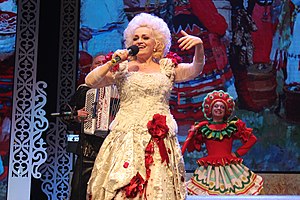 Учась на третьем курсе училища, Кадышева стала выступать в составе профессионального вновь организованного квартета «Россияночка» при Москонцерте. Репертуар квартета состоял из народных песен, но при подготовке к конкурсу эстрадных исполнителей взяли песню «Летели птицы белые…» композитора Монасыпова, где Кадышева вела партию соло. Выступления ансамбля всегда пользовались огромным успехом.Певица жила в общежитии, в котором также жили и студенты института имени Гнесиных, и там же она познакомилась со своим будущим мужем — Александром Григорьевичем Костюком, студентом Гнесинки. Желая быть вместе с Костюком, Надежда Кадышева переходит учиться в музыкальный институт имени Гнесиных по классу профессора Нины Константиновны Мешко.В 1983 году Александр по окончании института предложил Кадышевой поехать познакомиться с его родными, а затем и пожениться. Через год у них родился сын Григорий. В настоящее время он работает с родителями в качестве концертного директора.В 1992 году Кадышева и Костюк повенчались в Радосте-Скорбященском соборе Сан-Франциско.В 30 лет у неё нашли опухоль, два года она ждала смерти от рака груди. Но во время операции диагноз не подтвердился. Спасли врачи её и в 49 лет, когда певица чуть не умерла от острой тахикардии, медики чудом предотвратили инфаркт.[источник не указан 407 дней]Увлечение Надежды Кадышевой — коллекционирование картин.[источник не указан 407 дней]Интересный факт[править | править код]28 июня 2005 подпись Надежды Кадышевой появилась под письмом в поддержку приговора бывшим руководителям «ЮКОСа».[9] Однако 9 февраля 2011 года она отказалась от своей подписи.[10]Надежда Кадышева и ансамбль «Золотое кольцо»[править | править код]Золотое кольцо — российский эстрадный ансамбль народной музыки, созданный в 1988 году.В 1988 году Александр Костюк создал ансамбль «Золотое кольцо», который вначале много гастролировал за границей и был там очень популярен, при том, что в России о нём знали только по записям, которые привозили из Германии и Японии. Надежда Кадышева стала солисткой ансамбля. В 1993 году студия «Союз» предложила ансамблю сотрудничество, и с этого началось признание ансамбля в России. В настоящее время Надежда Кадышева и ансамбль «Золотое кольцо» много гастролируют в России и за границей.Дискография российской певицы Надежды Кадышевой включает в себя более 20 студийных альбомов, а также концертные записи и сборники. На многие песни сняты видеоклипы. Надежда Кадышева является исполнительницей многих хитов, таких, как «Течёт ручей», «Деревенская дорога», «Снег летит и летит», «Я не колдунья», «Уходи, горе», «Зачем это лето», «Ах, судьба моя, судьба», «Заплутавшее счастье», «Широка река».Песня А. Костюка на слова П. Черняева «Течёт ручей», которую исполнила певица, стала всенародным хитом. Александр Костюк написал музыку к большинству любимых народом песен, в том числе к таким, как «Широка река», «Всё уже когда-то было», «Вхожу в любовь» и «Когда-нибудь» (слова Е. Муравьёва); «Плачет дождик» (слова В. Степанова) и «Подари, берёзка» (слова А. Стефанова).Творческое наследие российской певицы Надежды Кадышевой включает в себя более двадцати студийных альбомов, изданных совместно с ансамблем «Золотое кольцо»: «Калинка»; «Золотое кольцо»; «Виновата ли я» (1995); «Течёт ручей» (1995); «Печальный ветер» (1995); «Уходи, горе» (1997); «Милая роща» (1998); «Плачет дождик» (2003); «С днём рождения» (2004); «Широка — река» (2004); «Моя любовь» (2006); «Зажигаем вновь» (2008); «И вновь любовь» (2009); «Сударушка» (2010); «И вновь любовь (переиздание)» (2011), «Светят звезды» (2013), «Все как прежде» (2018) концертные записи и сборники песен, на некоторые из них сняты видеоклипы. Все альбомы изданы совместно с ансамблем «Золотое кольцо».В гардеробе Надежды Кадышевой около 100 сценических костюмов:«Костюмы у меня всегда были красивые, богатые. Это мой стиль. Муж говорит, что мы обязательно откроем музей. Хотя в повседневной жизни я одеваюсь довольно просто».Личная жизнь[править | править код]Александр Костюк и Надежда КадышеваМуж (с 1983 года) — Александр Григорьевич Костюк (род. 7 апреля 1958), российский композитор украинского происхождения, основатель и руководитель ансамбля «Золотое кольцо». В 1992 году Кадышева и Костюк повенчались в главном православном храме Сан-Франциско.Сын — Григорий Александрович Костюк (род. 27 мая 1984) работает с родителями концертным директором.Невестка (с 1 сентября 2011) — Анжелика Алексеевна Бирюкова (род. 28 августа 1977) — пресс-атташе спорткомплекса «Лужники», дочь бизнесмена Алексея Павловича Бирюкова и племянница заместителя мэра Москвы Петра Павловича Бирюкова. Свадьбу играли в музее-усадьбе «Архангельское». Тамадой на свадьбе сына и невестки был Николай Басков.[11]Внук — Алексей Григорьевич Костюк (род. 12 июня 2015).Заслуги[править | править код]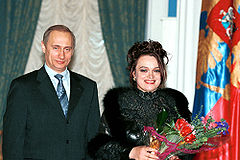 Владимир Путин и Надежда Кадышева, 7 марта 2000 года (Москва, Кремль. Церемония вручения государственных наград. Почетное звание «Народный артист Российской Федерации» присвоено солистке Национального театра музыки и песни «Золотое кольцо» Надежде Кадышевой)Народная артистка России Надежда Кадышева удостоена многих почётных званий, среди которых «почётный гражданин Бугульмы», «народный артист Российской Федерации» (1999), «народная артистка Мордовии» (1995), «народная артистка Татарстана» (2003). 2008 — «Золотой Граммофон» за дуэт с Николаем Басковым «Вхожу в любовь».Также была награждена премией В. В. Путина «20 лучших женщин России».Надежда КадышеваНадежда КадышеваОсновная информацияОсновная информацияПолное имяНадежда Никитична КадышеваДата рождения1 июня 1959 (60 лет)Место рожденияЛениногорский район, Татарская АССР, РСФСР, СССР[1]Страна СССР
 Россия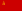 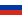 Профессиипевица, Солистка Национального театра народной музыки и песни «Золотое кольцо»Жанрыфолк-музыка,
эстрадные песни,
поп-музыка, шансонКоллективыансамбль «Золотое кольцо»НаградыНародная артистка ТатарстанаНародная артистка Мордовииgolden-ring.rugolden-ring.ru Медиафайлы на Викискладе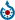  Медиафайлы на Викискладе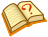 В этом разделе не хватает ссылок на источники информации.Информация должна быть проверяема, иначе она может быть поставлена под сомнение и удалена.
Вы можете отредактировать эту статью, добавив ссылки на авторитетные источники.
Эта отметка установлена 10 февраля 2018 года.